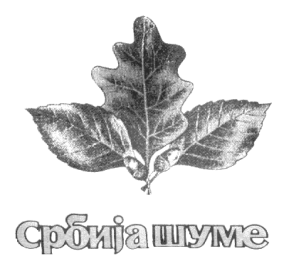 Јавно Предузеће за газдовање шумама „СРБИЈАШУМЕ“, Нови БеоградБулевар Михајла Пупина 113Број:    502/2019-3Датум: 29.11.2019. Свим понуђачима који су преузели конкурсну документацију за јавну набавку 502/2019Предмет: ИЗМЕНА КОНКУРСНЕ ДОКУМЕНТАЦИЈЕ ЗА НАБАВКУ ДОБАРАВИТЛО ЗА ТРАКТОРза Јавно предузеће „СРБИЈАШУМЕ“ за 2019. годину број 502/2019У складу са чланом 63. став 1. Закона о јавним набавкама, обавештавамо све потенцијалне понуђаче који су преузели конкурсну документацију за јавну набавку број 5022019 – Набавка витла за трактор за ЈП „СРБИЈАШУМЕ“, ШГ „Ниш“ за 2019. годину, у складу са Законом о ревизији (Сл.Гл.РС 62/2013), члан 23.став 3. мења се део конкурсне документације, и то у делу:7. Врста, техничке карактеристике (спецификације), квалитет, количинa и опис услуга, радова или услуга, начин спровођења контроле и обезбеђивања гаранције квалитета, рок извршења, место извршења или испоруке услуга, евентуалне додатне услуге и сл. предмета јавне набавкеУ прилогу је достављена измењена страница број 22 конкурсне документације за јавну набавку 502/2019 Набавка витла за трактор за ЈП „СРБИЈАШУМЕ“, ШГ „Ниш“ за 2019. годинуСтраница 22. Конкурсне документације 7. Врста, техничке карактеристике (спецификације), квалитет, количинa и опис услуга, радова или услуга, начин спровођења контроле и обезбеђивања гаранције квалитета, рок извршења, место извршења или испоруке услуга, евентуалне додатне услуге и сл. предмета јавне набавкеЈе гласила : Једнодобошно витло:Вучна сила до 65 КNСила кочења до 85 KNОднос мењача 1: 10,80Брзина челичне сајле 0,50 – 0,99 м/сСајле фи 12/118мТежина маскимално 550 кгСа радијским даљинским навођењемса хидрауличном погонском котурачомСада гласи:Једнодобошно витло:Вучна сила до 65 КNСила кочења до 85 KNОднос мењача 1: 10,80Брзина челичне сајле 0,50 – 0,99 м/сСајле фи 12/118мТежина маскимално 550 кгСа радијским даљинским навођењемса хидрауличном погонском котурачомШирина заштитне даске макс 2.100 ммДужина 650 – 680 ммТранспортна висина 1650 -1750 ммВисина са заштитном мрежом 2250 – 2350Петоламелни склоп вуче (квачило)Аутоматски „стоп“ сајле7. Врста, техничке карактеристике (спецификације), квалитет, количинa и опис добара, радова или услуга, начин спровођења контроле и обезбеђивања гаранције квалитета, рок извршења, место извршења или испоруке добара, евентуалне додатне услуге и сл. предмета јавне набавке7. Врста, техничке карактеристике (спецификације), квалитет, количинa и опис добара, радова или услуга, начин спровођења контроле и обезбеђивања гаранције квалитета, рок извршења, место извршења или испоруке добара, евентуалне додатне услуге и сл. предмета јавне набавке